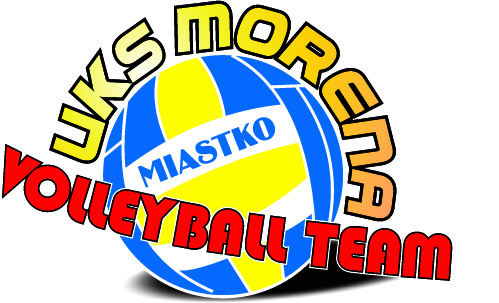 ZAPROSZENIE NA:XXVI OGÓLNOPOLSKI TURNIEJ PIŁKI SIATKOWEJ DZIEWCZĄT W KATEGORII MŁODZICZKAO PUCHAR BURMISTRZA MIASTKA (rocznik 2009 i młodsze)Miastko 22 - 24.09.2023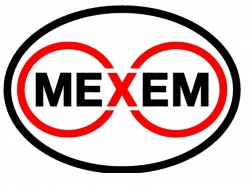 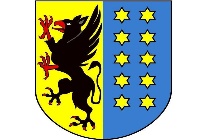 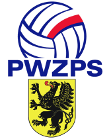 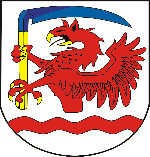 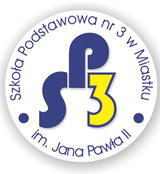 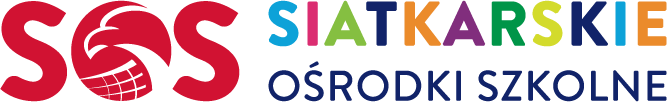 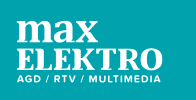 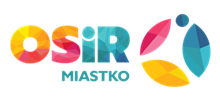 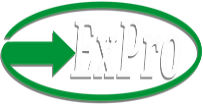 Termin: 22 - 24.09.2023r.Miejsce: Hala Sportowa w Szkole Podstawowej nr 3 w MiastkuWyżywienie: Szkoła Podstawowa nr 3 w MiastkuKoszty: wpisowe od drużyny – 250 zł.	    wpisowe od osoby     – 250 zł.Noclegi: Hotel Ośrodka Sportu i Rekreacji w Miastku, Hotel ,,Pomorski” w Miastku, Internat Zespołu Szkół Ponadgimnazjalnych w ŁodzierzyPoczątek turnieju:   22.09.2023r. - godz. 16.00                        Koniec turnieju:      24.09.2023r. - godz. 14.00Odprawa techniczna : 22.09.2023r. - godz. 15.00Turniej odbędzie się w Szkole Podstawowej nr 3 w Miastku w jednej sali na trzech boiskach. Nagrody: puchary otrzymują wszystkie drużyny,  medale dla najlepszych drużyn turnieju, nagrody rzeczowe dla trzech najlepszych drużyn, statuetki dla najlepszych zawodniczek w każdej drużynie, statuetki dla najlepszych zawodniczek turnieju, NAGRODY RZECZOWE DLA TRENERÓWWszystkie zawodniczki i trenerzy otrzymują koszulki z logo turniejuWSZYSCY UCZESTNICY ŚPIĄ W ŁÓŻKACHW TURNIEJU UCZESTNICZY 12 ZESPOŁÓW Termin zgłoszenia drużyn – 10.09.2023r. – decyduje kolejność zgłoszeń Waldemar Żurawik – tel. kom. 724518233 , Email uksmorenamiastko@gmail.com